TOWN OF       HARWICH732 Main StreetHarwich, MA 02645CONSERVATION COMMISSIONPHONE (508)-430-7538     FAX (508)430-7531HARWICH CONSERVATION COMMISSION - AGENDA TOWN HALL – GRIFFIN ROOM WEDNESDAY JUNE 1, 2022 - 6:30 PM*Public may attend the meeting in person, access the meeting on Channel 18 (Broadcasting Live), or can login to the meeting remotely using the following login information*Please join my meeting from your computer, tablet or smartphone. 
https://meet.goto.com/152081197 

You can also dial in using your phone. 
United States: +1 (872) 240-3212 
Access Code: 152-081-197 New to GoToMeeting? Download the App here: https://meet.goto.com/install HEARINGSAll hearings shall be subject to discussion, taking of testimony, review of submitted and documents which may result in a vote being taken to approve or deny a project; or to issue a continuance to a time and date certain in order to receive and review further information as needed.Public HearingReview/Approval of Conservation Restrictions for the Harwich Conservation Trust and the Compact of Cape Cod Conservation Trusts. CRs are for the following properties:1550 Factory Rd, Map 66 Parcel M1.0 Pleasant Lake Ave, Map 81 Parcel G2-2.27 Sound View Rd, Map 26 Parcel L1-9.595 Queen Anne Rd, Map 71 Parcel E2. The following applicants have requested a Change in Plan: James Sullivan, 6 Brora Drive, Map 15 Parcel U2-2. Determination 2021-33. Have requested to change the approved plan by removing the proposed addition and instead partially enclosing the existing covered porch. James Sullivan, 6 Brora Drive, Map 15 Parcel U2-2. OOC SE32-2466. Have requested to change the previously approved off-site mitigation plan to account for the work proposed in the Amendment Request for 2 Brora Drive.The following applicants have requested an Amended Order of ConditionsJames Sullivan, 2 Brora Drive, Map 15 Parcel V1-3. OOC SE32-2465. Single family home and accessory garage, landscaping and invasive species removal. Amendment is to add a plunge pool, pool patio, and relocate driveway. Jonathan and Sarah Vanica, 2 Quason Lane, Map 7, Parcel A50. OOC SE32-2434. Proposed removal and reconstruction of a single-family dwelling and associated site improvements. Amendment is for changes to hardscape.The following applicants have filed a Request for a Determination of ApplicabilityTadry Domagala, 2 Harvest Hollow Rd, Map 23 Parcel C4-2. Deck expansion.John and Martha Larivee, 1032 Factory Rd, Map 66 Parcel W2-1. Addition and deck expansion. The following applicants have filed a Notice of IntentCatherine Shanahan, 47 Saquatucket Bluffs Rd, Map 9 Parcel A1-3. Beach access stairs. Alfred Weaver, 23 Wequasset Rd, Map 5 Parcel K1-42. Planting and Marsh enhancement.Mark Carafella, 91 Punkhorn Rd, Map 100 Parcel A5. Raze and replace single family dwelling with deck.Orders of Conditions: Stephen & Linda Bonica, 4 Salt River Ln, Map 4 Parcel A1-B2. Deck expansion, gravel walkway, and planting.Mary & Andrew Pye, 41 Nons Rd, Map 5 Parcel W1-19. Pier, Ramp, Float, and Dredging.Oliver Cox, 7 Skecheconet Way, Map 4 Parcel C1-4. Proposed Pier, Ramp, Float, and Bank Stabilization. Town of Harwich and MA Division of Marine Fisheries, Coastal Waters of Nantucket Sound. Add material to Artificial Reef, which was constructed under SE32-2103. The following applicants have filed a request for an Extension: Martin and Kathleen Crane, 0 & 35 Walther Rd, Map 16 Parcels W1 & T10. OOC SE32-2327. Have requested a 1 year extension.The following applicants have filed a request for a Certificate of ComplianceCraig Nichols, 15 Doane Rd, Map 13 Parcel E3-1. OOC SE32-2388. Remove existing dwelling and construct new dwelling with appurtenances. Steven Szafran, 177 Forest St, Map 31 Parcel C2. OOC SE32-2247. Additions and renovations.MinutesMarch 16, 2022April 20, 2022May 4, 2022ANY OTHER BUSINESS WHICH MAY COME BEFORE THE COMMISSIONAuthorized posting officer:		Posted by:  														                        Town ClerkMelyssa Millett		               Signature 					Date: 	    5/27/2022  	__________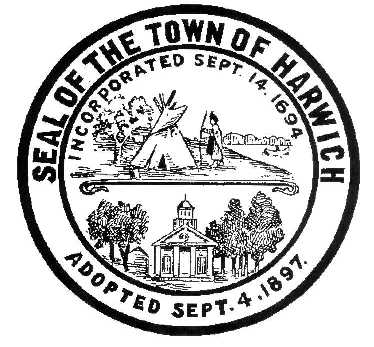 